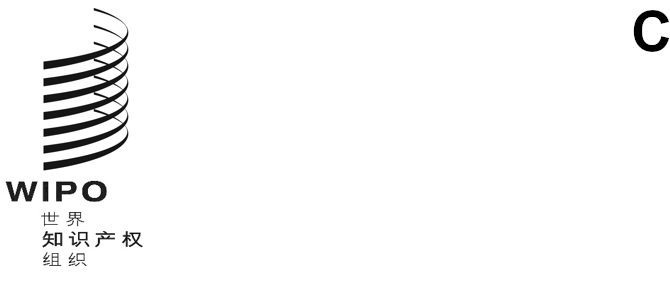 CDIP/31/1原文：英文日期：2023年11月27日发展与知识产权委员会（CDIP）第三十一届会议
2023年11月27日至12月1日，日内瓦议　程经委员会通过会议开幕通过议程见本文件。一般性发言监测、评估、讨论和报告所有发展议程建议的落实情况a)	45项发展议程建议的落实进展报告见文件CDIP/31/2。b)	进展报告——正在进行的发展议程项目见文件CDIP/31/3。c)	关于“知识产权与发展国际会议：知识产权和创新促进可持续农业”（2023年4月24日）的报告见文件CDIP/31/4。d)	版权与数字环境中的内容分发项目完成报告见文件CDIP/31/6。e)	版权与数字环境中的内容分发项目审评报告见文件CDIP/31/7。f)	知识产权与社会经济发展项目的影响评价报告见文件CDIP/31/8。4.(i)	产权组织合作促进发展领域的技术援助–	秘书处就未来的技术援助网络研讨会提出的主题汇总见文件CDIP/31/INF/5。审议已通过的各项建议的落实工作计划a)	继续讨论已通过的独立审查建议——秘书处更新的提案和成员国的意见见文件CDIP/29/6。b)	知识产权和创新合作为技术转让奠定基础并为市场带来研发成果项目——菲律宾提交的项目提案见文件CDIP/31/5。c)	关于知识产权与释放非农业地理标志潜力以为当地社区赋能，促进当地艺术和传统的保存或复兴的项目——印度提交的项目提案见文件CDIP/31/9。d)	版权与数字环境中的内容分发项目（第二阶段）——巴西提交的项目提案见文件CDIP/31/10。e)	成员国关于在议程项目“知识产权与发展”下应处理的议题提案汇总见文件CDIP/31/11 Rev.。f)	成员国关于知识产权与发展国际会议的分议题提案汇总见文件CDIP/31/12 Rev.。g)	产权组织工具“发挥创意，动画产业专业人员的版权：培训工具”内容提要见文件CDIP/31/INF/2。h)	产权组织工具“知识产权在时尚产业中的作用：从构思到商业化”内容提要见文件CDIP/31/INF/3。i)	产权组织工具“建设数字出版经济：发展机遇和框架”内容提要见文件CDIP/31/INF/4。知识产权与发展-	应对气候变化挑战：知识产权助力实现“双碳”目标未来工作主席总结会议闭幕[文件完]